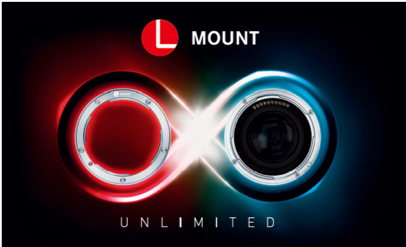 Neue Firmware-Updates für die LUMIX S1R, S1H und S1PRESSEINFORMATION
September 2020Rotkreuz, September 2020 – Panasonic kündigt für Ende des Jahres 2020 Firmware-Updates für die spiegellosen Vollformatkameras LUMIX S1R, S1H und S1 an, um deren Funktionen und Benutzerfreundlichkeit weiter zu verbessern.Die neue Firmware ermöglicht der S1R 5K-Video-Aufzeichnungen, die den hochauflösenden Bildsensor optimal nutzen. Die hochmoderne AF-Technologie von LUMIX und die Performance der neuen LUMIX S5 werden auch auf den Modellen S1R, S1H und S1 verfügbar sein. Darüber hinaus zeichnet sich der verbesserte Autofokus insbesondere durch die Erkennung von Menschen und deren Bewegungen aus. Neben Augen, Gesicht und Körper wird auch der Kopf durch die Echtzeit-Technologie erkannt, um eine noch präzisere Fokussierung zu ermöglichen. Die Kamera verfolgt die Person auch dann, wenn sie sich schnell bewegt, den Rücken zur Kamera dreht, den Kopf neigt oder sich weit von der Kamera entfernt. Zusätzlich wurde durch Verbesserungen der DFD-Technologie der AFC optimiert, der es den Anwendern ebenfalls ermöglicht, kleine oder sich schnell bewegende Motive weiter zu verfolgen und scharf zu erfassen. Anwender können diese Vorteile sowohl bei der Foto- als auch bei der Videoaufnahme nutzen. Mit diesen Firmware-Updates verfolgt Panasonic weiterhin das Ziel, technologische Innovationen nicht nur bei Neuheiten einzuführen, sondern auch Produkten zukommen zu lassen, die bereits im Handel sind.  Über Panasonic:Die Panasonic Corporation gehört zu den weltweit führenden Unternehmen in der Entwicklung und Produktion elektronischer Technologien und Lösungen für Kunden in den Geschäftsfeldern Consumer Electronics, Housing, Automotive und B2B Business. Im Jahr 2018 feierte der Konzern sein hundertjähriges Bestehen. Weltweit expandierend unterhält Panasonic inzwischen 582 Tochtergesellschaften und 87 Unternehmensbeteiligungen. Im abgelaufenen Geschäftsjahr (Ende 31. März 2019) erzielte das Unternehmen einen konsolidierten Netto-Umsatz von 62,52 Milliarden EUR. Panasonic hat den Anspruch, durch Innovationen über die Grenzen der einzelnen Geschäftsfelder hinweg Mehrwerte für den Alltag und die Umwelt seiner Kunden zu schaffen. Weitere Informationen über das Unternehmen sowie die Marke Panasonic finden Sie unter www.panasonic.com/global/home.html und www.experience.panasonic.ch/.Weitere Informationen:Panasonic Schweiz
Eine Division der Panasonic Marketing Europe GmbH 
Grundstrasse 12
6343 Rotkreuz

Ansprechpartner für Presseanfragen:
Stephanie Meile
Tel.: 041 203 20 20
E-Mail: panasonic.ch@eu.panasonic.com 